МУНИЦИПАЛЬНОЕ  ОБРАЗОВАНИЕГОРОД  ОКРУЖНОГО  ЗНАЧЕНИЯ  НИЖНЕВАРТОВСКМУНиЦИПАЛЬНОЕ автономное ДОШКОЛЬНОЕ  оБРАЗОВАТЕЛЬНОЕ УЧРЕЖДЕНИЕ города нижневартовска ДЕТСКИЙ САД №4 «СКАЗКАПОЛОЖЕНИЕоб отряде юных инспекторов движения в МАДОУ г. Нижневартовска ДС №4 «Сказка»1.Общие положения1.1. Отряд юных инспекторов движения (ЮИД) - добровольное детское объединение. 2. Цели и задачи ЮИД2.1. Цель создания отряда ЮИД:- формирование у детей углубленных знаний Правил дорожного движения через вовлечение в число активных пропагандистов законопослушного поведения на улицах и дорогах.2.2 3адачи отряда ЮИДОсновными задачами отряда ЮИД являются:воспитанники:- изучение правил безопасного поведения на дорогах;- овладение специальной дорожной терминологией;- ознакомление с методами и формами пропаганды безопасного дорожного движения;развивающие:- формирование и развитие навыков безопасного поведения на дорогах;- формирование умения предвидеть опасные ситуации на дороге, избегать их, принимать грамотные решения в соответствии с ситуацией;- развитие организаторских способностей и общей культуры личности;воспитательные:- социализация личности ребенка через включение его в различные виды социальных отношений в общении, игре, творческой деятельности;- объединение детей на основе овладения знаниями и навыками безопасного поведения на дорогах.Структура и организация работы отряда ЮИД3.1. Отряд юных инспекторов движения создан из числа детей старших и подготовительных групп.3.2. Руководство работой отряда ЮИД детского сада осуществляется воспитателями в сотрудничестве с инспектором ОГИБДД УВД России по городу Нижневартовску.Основные направления работы отряда юных инспекторов движения4.1. Углубленное изучение правил дорожного движения, овладение методами предупреждения дорожно-транспортного травматизма.4.2. Проведение массово-разъяснительной работы по пропаганде правил дорожного движения в детском саду среди детей среднего и старшего дошкольного возраста.4.3. Воспитание у детей дошкольного возраста патриотических чувств на героических, боевых и трудовых традициях полиции, формирование правосознания, гуманного отношения к людям, чувства товарищества.Содержание работы отряда ЮИД5.1. Освоение детьми правил безопасного поведения на дорогах через разнообразные мероприятия.5.2. Информационная деятельность: создание стендов, стенгазет, агитационных листовок, макетов дорожной атрибутики.5.3. Пропагандистская деятельность: вручение водителям памятки ПДД, проведение викторин, игр, экскурсий, соревнований, тематических праздников, кинолекториев, конкурсов с детьми среднего и старшего дошкольного возраста.Обязанности и права юного инспектора движения6.1. Юный инспектор движения обязан:- дорожить честью, званием юного инспектора движения, активно участвовать в делах отряда;- изучать правила дорожного движения и быть примером в их соблюдении;- вести разъяснительную работу среди сверстников и детей младшего и среднего дошкольного возраста по изучению правил дорожного движения.6.2. Юный инспектор движения имеет право:- участвовать в обсуждении всех вопросов, относящихся к деятельности отряда;- обращаться за помощью и консультацией по вопросам безопасности дорожного движения и общественного правопорядка к руководителю отряда ЮИД.7. Атрибуты юного инспектора движения 7.1.Члену отряда ЮИД торжественно вручаются удостоверение и эмблема.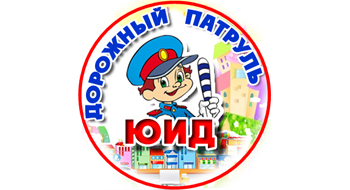 Состав отряда Юных Инспекторов Движения (ЮИД)МАДОУ г. Нижневартовска ДС №4 «Сказка»Принято:Педагогическим советом МАДОУ города Нижневартовска ДС№4 «Сказка» 1 от 30.08. 2021Утверждено:Заведующий МАДОУ города Нижневартовска ДС№4 «Сказка»____________Н.В.БеляеваПриказ № ? от 30.08.2021№Регистрационный №?от  30.08. 2021№Ф.И. ребенкавозрастгруппа16-8 летПодготовительная группа «Былинушки»26-8 летПодготовительная группа «Былинушки»36-8 летПодготовительная группа «Былинушки»46-8 летПодготовительная группа «Былинушки»56-8 летПодготовительная группа «Былинушки»66-8 летПодготовительная группа «Былинушки»76-8 летПодготовительная группа «Акварельки» 86-8 летПодготовительная группа «Акварельки»96-8 летПодготовительная группа «Акварельки»106-8 летПодготовительная группа «Акварельки»116-8 лет Подготовительная группа «Акварельки»126-8 летПодготовительная группа «Акварельки»